Площадь, подлежащая покрытию огнезащитным составом, определяется обогреваемым периметром всех конструктивных элементов. Предел огнестойкости строительных конструкций, согласно таблице 21 «Технического регламента о требованиях пожарной безопасности», устанавливается во времени (в минутах) наступления одного нормируемого для данной конструкции признака предельного состояния:- потеря несущей способности (R).В соответствии с N 123-ФЗ от 22 июля 2008 года «ФЕДЕРАЛЬНЫЙ ЗАКОН «ТЕХНИЧЕСКИЙ РЕГЛАМЕНТ О ТРЕБОВАНИЯХ ПОЖАРНОЙ БЕЗОПАСНОСТИ»»Таблица 21

СООТВЕТСТВИЕ 
степени огнестойкости и предела огнестойкости 
строительных конструкций зданий, сооружений и пожарных отсеков(Наименование в редакции, введенной в действие с 12 июля 2012 года Федеральным законом от 10 июля 2012 года N 117-ФЗ.Определяем пределы огнестойкости строительных конструкций здания:Колонна из прокатного двутавра 450 IPB по DIN 1025.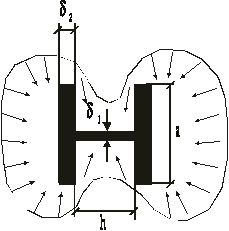 Рис. 1Геометрические размеры колонны:a=300 мм, h=398 мм, δ 1 =14 мм, δ 2 =26 мм. 1. Весь периметр поперечного сечения рассматриваемой колонны в условиях пожара будет подвергаться высокотемпературному воздействию (см. рис. 1)2. Определяем площадь поперечного сечения колонны:A= 218 см23. Определяем значение обогреваемой части периметра поперечного сечения колонны:U=207,2 см4. Определяем значение приведенной толщины металла tred рассматриваемой конструкции по формуле:,,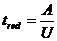 5. Тогда значение приведенной толщины металла колонны tred будет равно:6. Определяем искомый предел огнестойкости колонныСогласно таблицы находим собственный предел огнестойкости колонны:Вывод: требуется повышение предела огнестойкости конструкции.Колонна из сдвоенного прокатного двутавра 120 IPB по DIN 1025.Геометрические размеры колонны:а=120 мм, h=240 мм, δ 1 =6,5 мм, δ 2 =11 мм. площадь поперечного сечения колонны: A= 6554 мм2значение обогреваемой части периметра поперечного сечения колонны: U=1187 ммзначение приведенной толщины металла колонны tred:  Согласно таблицы находим собственный предел огнестойкости колонны:Вывод: требуется повышение предела огнестойкости конструкции.Колонна из двойного прокатного швеллера.Геометрические размеры колонны:а=75 мм, h=200 ммплощадь поперечного сечения колонны: A= 4680 мм2значение обогреваемой части периметра поперечного сечения колонны: U=1348 ммзначение приведенной толщины металла колонны tred:  Согласно таблицы находим собственный предел огнестойкости колонны:Вывод: требуется повышение предела огнестойкости конструкции.Балка сварная переменного двутаврового сечения.Геометрические размеры балки:а=120 мм, h=200-400 ммплощадь поперечного сечения балки: A= 4800 мм2значение обогреваемой части периметра поперечного сечения балки: U=830 ммзначение приведенной толщины металла балки tred:  Согласно таблицы находим собственный предел огнестойкости балки:Вывод: требуется повышение предела огнестойкости конструкции.Прогон двутаврового сечения (прокатный двутавр №36).Геометрические размеры балки:а=145 мм, h=360 ммплощадь поперечного сечения балки: A= 6190 мм2значение обогреваемой части периметра поперечного сечения балки: U=1088,6 ммзначение приведенной толщины металла балки tred:  Согласно таблицы находим собственный предел огнестойкости балки:Вывод: требуется повышение предела огнестойкости конструкции.Балка двутаврового сечения (прокатный двутавр №60).Геометрические размеры балки:а=190 мм, h=600 ммплощадь поперечного сечения балки: A= 13800 мм2значение обогреваемой части периметра поперечного сечения балки: U=1676,53 ммзначение приведенной толщины металла балки tred:  Согласно таблицы находим собственный предел огнестойкости балки:Вывод: требуется повышение предела огнестойкости конструкции.Балка двутаврового сечения (прокатный двутавр №80).Геометрические размеры балки:а=300 мм, h=800 ммплощадь поперечного сечения балки: A= 33400 мм2значение обогреваемой части периметра поперечного сечения балки: U=2465 ммзначение приведенной толщины металла балки tred:  Согласно таблицы находим собственный предел огнестойкости балки:Вывод: требуется повышение предела огнестойкости конструкции.Колонна двутаврового сечения (прокатный двутавр №30).Геометрические размеры колонны:а=135 мм, h=300 ммплощадь поперечного сечения колонны: A= 4650 мм2значение обогреваемой части периметра поперечного сечения колонны: U=946,31 ммзначение приведенной толщины металла колонны tred:  Согласно таблицы находим собственный предел огнестойкости колонны:Вывод: требуется повышение предела огнестойкости конструкции.Колонна двутаврового сечения (прокатный двутавр №28).Геометрические размеры колонны:а=120 мм, h=280 ммплощадь поперечного сечения колонны: A= 5000 мм2значение обогреваемой части периметра поперечного сечения колонны: U=845 ммзначение приведенной толщины металла колонны tred:  Согласно таблицы находим собственный предел огнестойкости колонны:Вывод: требуется повышение предела огнестойкости конструкции.Колонна из двойного прокатного швеллера (коробчатого сечения).Геометрические размеры колонны:а=90 мм, h=240 ммплощадь поперечного сечения колонны: A= 6120 мм2значение обогреваемой части периметра поперечного сечения колонны: U=840 ммзначение приведенной толщины металла колонны tred:  Согласно таблицы находим собственный предел огнестойкости колонны:Вывод: требуется повышение предела огнестойкости конструкции.Нижний пояс фермы Ф-1 (из двух спаренных равнополочных уголков 125х10).Геометрические размеры нижнего пояса:а=250 мм, h=125 ммплощадь поперечного сечения нижнего пояса: A= 4866 мм2значение обогреваемой части периметра поперечного сечения нижнего пояса: U=250 ммзначение приведенной толщины металла нижнего пояса tred:  Согласно таблицы находим собственный предел огнестойкости нижнего пояса фермы:Вывод: повышение предела огнестойкости конструкции не требуется.Нижний пояс фермы Ф-1 (из двух спаренных уголков 125х80х8).Геометрические размеры нижнего пояса:а=250 мм, h=80 ммплощадь поперечного сечения нижнего пояса: A= 3196 мм2значение обогреваемой части периметра поперечного сечения нижнего пояса: U=250 ммзначение приведенной толщины металла нижнего пояса tred:  Согласно таблицы находим собственный предел огнестойкости нижнего пояса фермы:Вывод: повышение предела огнестойкости конструкции не требуется.Нижний пояс фермы Ф-2 (из двух спаренных швеллеров №16 по DIN 1026).Геометрические размеры нижнего пояса:а=130 мм, h=160 ммплощадь поперечного сечения нижнего пояса: A= 4800 мм2значение обогреваемой части периметра поперечного сечения нижнего пояса: U=130 ммзначение приведенной толщины металла нижнего пояса tred:  Согласно таблицы находим собственный предел огнестойкости нижнего пояса фермы:Вывод: повышение предела огнестойкости конструкции не требуется.СтепеньПредел огнестойкости строительных конструкцийПредел огнестойкости строительных конструкцийПредел огнестойкости строительных конструкцийПредел огнестойкости строительных конструкцийПредел огнестойкости строительных конструкцийПредел огнестойкости строительных конструкцийПредел огнестойкости строительных конструкцийПредел огнестойкости строительных конструкцийогне-
стойкости 
зданий, сооруженийНесущие стены, колонны и другиеНаружные ненесущие стеныПерекры-
тия между-
этажные (в том числеСтроительные конструкции бесчердачных покрытийСтроительные конструкции бесчердачных покрытийСтроительные конструкции лестничных клетокСтроительные конструкции лестничных клетокСтроительные конструкции лестничных клетоки пожарных отсеков *несущие элементычердачные и над подва-
лами)настилы (в том числе с утепли-
телем)фермы, балки, прогонывнутрен-
ние стенывнутрен-
ние стенымарши и площадки лестниц________________
* Наименование графы в редакции, введенной в действие с 12 июля 2012 года Федеральным законом от 10 июля 2012 года N 117-ФЗ..________________
* Наименование графы в редакции, введенной в действие с 12 июля 2012 года Федеральным законом от 10 июля 2012 года N 117-ФЗ..________________
* Наименование графы в редакции, введенной в действие с 12 июля 2012 года Федеральным законом от 10 июля 2012 года N 117-ФЗ..________________
* Наименование графы в редакции, введенной в действие с 12 июля 2012 года Федеральным законом от 10 июля 2012 года N 117-ФЗ..________________
* Наименование графы в редакции, введенной в действие с 12 июля 2012 года Федеральным законом от 10 июля 2012 года N 117-ФЗ..________________
* Наименование графы в редакции, введенной в действие с 12 июля 2012 года Федеральным законом от 10 июля 2012 года N 117-ФЗ..________________
* Наименование графы в редакции, введенной в действие с 12 июля 2012 года Федеральным законом от 10 июля 2012 года N 117-ФЗ..________________
* Наименование графы в редакции, введенной в действие с 12 июля 2012 года Федеральным законом от 10 июля 2012 года N 117-ФЗ..________________
* Наименование графы в редакции, введенной в действие с 12 июля 2012 года Федеральным законом от 10 июля 2012 года N 117-ФЗ..IR 120Е 30REI 60RE 30R 30R 30REI 120R 60IIR 90Е 15REI 45RE 15R 15R 15REI 90R 60IIIR 45Е 15REI 45RE 15R 15R 15REI 60R 45IVR 15Е 15REI 15RE 15R 15R 15REI 45R 15Vне норми-
руетсяне норми-
руетсяне норми-
руетсяне норми-
руетсяне норми-
руетсяне норми-
руетсяне норми-
руетсяне норми-
руетсяПриведенная толщина металла (ПТМ), ммСобственный предел огнестойкости (Пф), мин374859101515182021302740346043